Thailand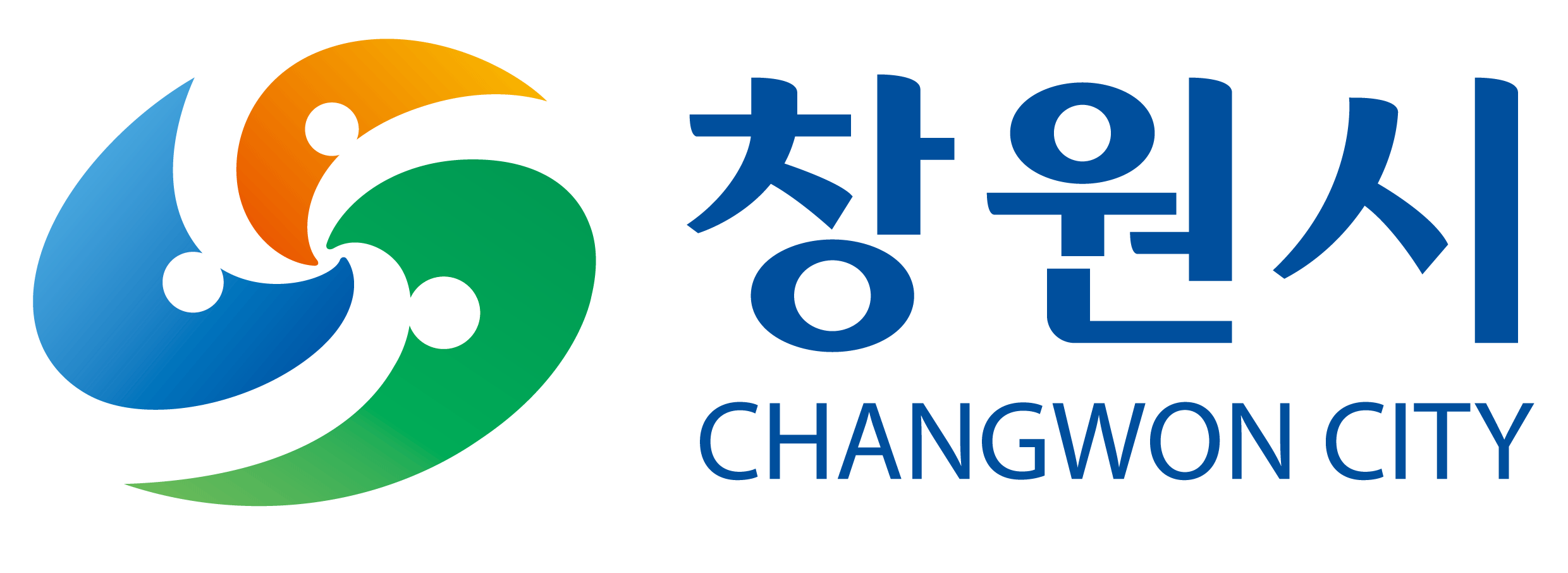 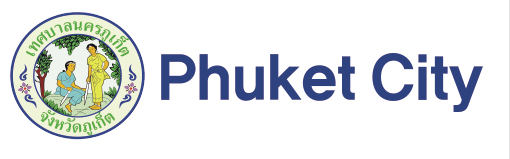 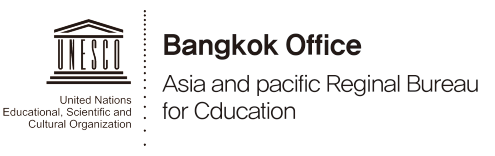 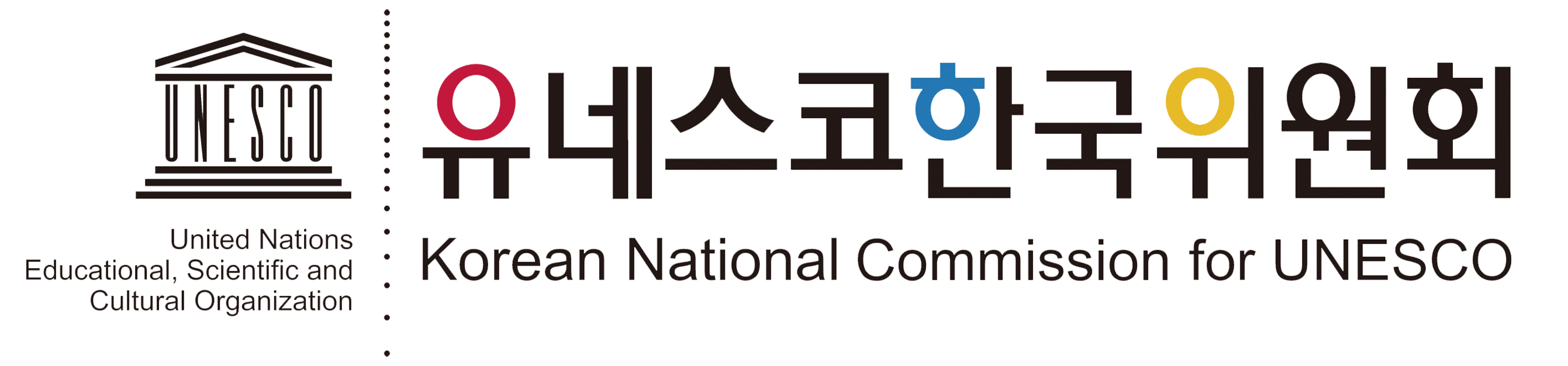 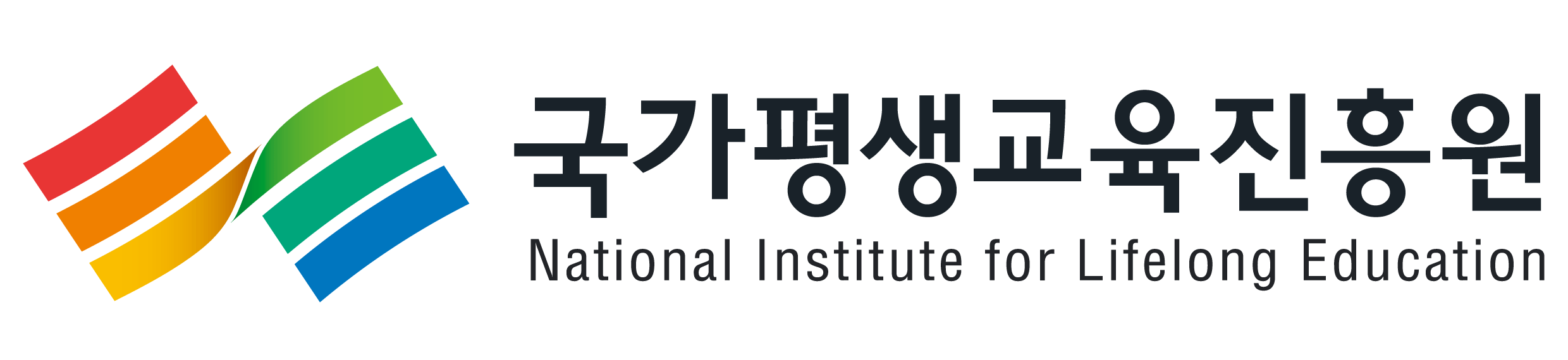 REGISTRATION FORMFor UNESCO sponsored participants of Changwon/UNESCO Asia-Pacific Regional Education conference on‘New Paradigm of Community Learning Center throughout on-Line Education’ on 9 – 11 May, 2016Please submit the completed Registration form by e-mail to p.smithveja@unesco.org; ejshin2848@korea.krPARTICIPANT INFORMATIONTitle:                                                            If Others (Please specify) First Name: Last Name:Nationality:Position/Designation:Organization:Contact Address:Postcode:City:                                                                   Country: Contact Number:E-mail:Dietary Requirements:Vegetarian   Pork-free Beef-free  No seafood  Other, please specify: Preferred Travel Itinerary:*Upon submission of the registration form and a copy of your passport, the Summit organizer will take care of your air booking on economy class seat. Your flight itinerary will be sent to you for your approval. You will then receive a copy of your e-ticket via e-mail.Arrival Bangkok from: Departing Bangkok for:Preferred Arrival Date:     Preferred Departure Date:  Flight Preference : -  Departure from Korea Itinerary:  [KOREAN AIR] [KE637] [08 May 2016] Incheon 19:00  – Phuket  23:10Itinerary:  [KOREAN AIR] [KE638] [11 May 2016] Phuket 00:40 – Incheon 08:50 - Departure from Thailand Itinerary:  [Thai AIR] [TG205] [08 May 2016] Bangkok 10:50 – Phuket 12:10Itinerary:  [Thai AIR] [TG222] [11 May 2016] Phuket 20:35 – Bangkok 22:00  *The flight is in Economy class. (If you request to upgrade the class, you will charge the extra cost.) This ticket is not available to change an itinerary. You should submit to e-mail a copy of your passport.Accommodation Preference (Phuket Graceland Resort&Spa, Phuket, Thailand) :Check in Date:		Check out Date: Room type required: Single       Twin (Double occupancy)Other request(s) (Please specify)Visa: *To check whether you will be requiring a visa to enter Thailand, please visit the Ministry of Foreign Affairs (MFA), Thailand’s website at  http://www.mfa.go.th/main/en/services/123 If a visa is required, please provide information of the Thai Embassy that the participant is going to lodge his/her visa application; otherwise, please indicate N/AInformation of the Thai Embassy for visa application: Postal Address: Email Address: 